ПОСТАНОВЛЕНИЕ МИНИСТЕРСТВА АНТИМОНОПОЛЬНОГО РЕГУЛИРОВАНИЯ И ТОРГОВЛИ РЕСПУБЛИКИ БЕЛАРУСЬ12 января 2022 г. № 5Об утверждении регламентов административных процедур в области торговли и общественного питанияНа основании абзаца третьего пункта 3 Указа Президента Республики Беларусь от 25 июня 2021 г. № 240 «Об административных процедурах, осуществляемых в отношении субъектов хозяйствования», части второй пункта 10, части второй пункта 15 Положения о Торговом реестре Республики Беларусь, утвержденного постановлением Совета Министров Республики Беларусь от 25 июня 2021 г. № 363, подпункта 6.49 пункта 6 Положения о Министерстве антимонопольного регулирования и торговли Республики Беларусь, утвержденного постановлением Совета Министров Республики Беларусь от 6 сентября 2016 г. № 702, Министерство антимонопольного регулирования и торговли Республики Беларусь ПОСТАНОВЛЯЕТ:1. Утвердить:Регламент административной процедуры, осуществляемой в отношении субъектов хозяйствования по подпункту* 8.8.2 «Согласование режима работы после 23.00 и до 7.00 объекта общественного питания» (прилагается);______________________________* Для целей настоящего постановления под подпунктом понимается подпункт пункта единого перечня административных процедур, осуществляемых в отношении субъектов хозяйствования, утвержденного постановлением Совета Министров Республики Беларусь от 24 сентября 2021 г. № 548.2. Настоящее постановление вступает в силу с 27 марта 2022 г.РЕГЛАМЕНТ
административной процедуры, осуществляемой в отношении субъектов хозяйствования, по подпункту 8.8.2 «Согласование режима работы после 23.00 и до 7.00 объекта общественного питания»1. Особенности осуществления административной процедуры:1.1. наименование уполномоченного органа (подведомственность административной процедуры) – районный, городской исполнительный комитет (кроме г. Минска), местная администрация района в г. Минске по месту нахождения объекта общественного питания.В случае расположения объекта общественного питания на территории Китайско-Белорусского индустриального парка «Великий камень» – государственное учреждение «Администрация Китайско-Белорусского индустриального парка «Великий камень» (далее – администрация парка);1.2. наименование государственного органа, иной организации, осуществляющих прием, подготовку к рассмотрению заявлений заинтересованных лиц и (или) выдачу административных решений, принятие административных решений об отказе в принятии заявлений заинтересованных лиц, – служба «одно окно» (в случае, если уполномоченным органом является районный, городской исполнительный комитет (кроме г. Минска), местная администрация района в г. Минске);1.3. нормативные правовые акты, регулирующие порядок осуществления административной процедуры:Закон Республики Беларусь от 28 октября 2008 г. № 433-З «Об основах административных процедур»;Закон Республики Беларусь от 8 января 2014 г. № 128-З «О государственном регулировании торговли и общественного питания»;Декрет Президента Республики Беларусь от 23 ноября 2017 г. № 7 «О развитии предпринимательства»;Указ Президента Республики Беларусь от 12 мая 2017 г. № 166 «О совершенствовании специального правового режима Китайско-Белорусского индустриального парка «Великий камень»;Указ Президента Республики Беларусь от 25 июня 2021 г. № 240 «Об административных процедурах, осуществляемых в отношении субъектов хозяйствования»;постановление Совета Министров Республики Беларусь от 9 июня 2021 г. № 319 «О согласовании режима работы розничных торговых объектов, объектов общественного питания, торговых центров и рынков после 23.00 и до 7.00»;постановление Совета Министров Республики Беларусь от 24 сентября 2021 г. № 548 «Об административных процедурах, осуществляемых в отношении субъектов хозяйствования»;1.4. иные имеющиеся особенности осуществления административной процедуры:1.4.1. дополнительные основания для отказа в осуществлении административной процедуры по сравнению с Законом Республики Беларусь «Об основах административных процедур» определены в пункте 7 Положения о порядке и условиях согласования режима работы розничных торговых объектов, объектов общественного питания, торговых центров и рынков после 23.00 и до 7.00, утвержденного постановлением Совета Министров Республики Беларусь от 9 июня 2021 г. № 319;1.4.2. обжалование административного решения, принятого администрацией парка, осуществляется в судебном порядке.2. Документы и (или) сведения, необходимые для осуществления административной процедуры:2.1. представляемые заинтересованным лицом:Заинтересованным лицом при необходимости могут представляться иные документы, предусмотренные в части первой пункта 2 статьи 15 Закона Республики Беларусь «Об основах административных процедур»;2.2. запрашиваемые (получаемые) уполномоченным органом самостоятельно:3. Сведения о справке или ином документе, выдаваемом (принимаемом, согласовываемом, утверждаемом) уполномоченным органом по результатам осуществления административной процедуры:Иные действия, совершаемые уполномоченным органом по исполнению административного решения, – администрация парка размещает уведомление о принятом административном решении в реестре административных и иных решений, принимаемых администрацией парка при осуществлении административных процедур.4. Порядок подачи (отзыва) административной жалобы: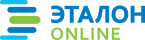 Официальная правовая информация.  Информационно-поисковая система ”ЭТАЛОН-ONLINE“, 11.04.2022  Национальный центр правовой информации Республики БеларусьМинистрА.И.БогдановУТВЕРЖДЕНОПостановление
Министерства антимонопольного
регулирования и торговли
Республики Беларусь12.01.2022 № 5Наименование документа и (или) сведенийТребования, предъявляемые к документу и (или) сведениямФорма и порядок представления документа и (или) сведенийзаявлениепо форме согласно приложению к Положению о порядке и условиях согласования режима работы розничных торговых объектов, объектов общественного питания, торговых центров и рынков после 23.00 и до 7.00в районный, городской исполнительный комитет (кроме г. Минска), местную администрацию района в г. Минске –в письменной форме:в ходе приема заинтересованного лица;по почте;нарочным (курьером)в администрацию парка –в письменной форме:в ходе приема заинтересованного лица;по почте;нарочным (курьером);в электронной форме – через интернет-сайт системы комплексного обслуживания по принципу «одна станция» (onestation.by)Наименование документа и (или) сведенийНаименование государственного органа, иной организации, у которых запрашиваются (получаются) документ и (или) сведения, либо государственного информационного ресурса (системы), из которого уполномоченному органу должны предоставляться необходимые сведения в автоматическом и (или) автоматизированном режиме посредством общегосударственной автоматизированной информационной системызаключение о соответствии или несоответствии объекта критериям общественной безопасноститерриториальный орган внутренних делНаименование документаСрок действияФорма представлениясогласованный режим работы после 23.00 и до 7.00бессрочнописьменнаяНаименование государственного органа (иной организации), рассматривающего административную жалобуФорма подачи (отзыва) административной жалобы (электронная и (или) письменная форма)областной исполнительный комитет, Минский городской исполнительный комитет – по административному решению, принятому соответствующим районным, городским исполнительным комитетом (кроме г. Минска), местной администрацией района в г. Минскеписьменная